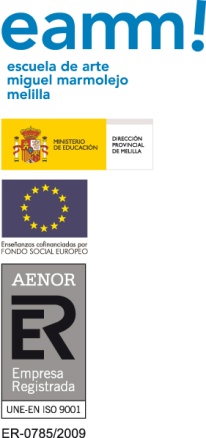 EXÁMENES CONVOCATORIA EXTRAORDINARIA SEPTIEMBREcurso 2020 – 20211º CFGM ASISTENTE PRODUCTO GRÁFICO IMPRESOMIERCOLES, 1JUEVES, 28.30h – 10.00hHª DISEÑO GRÁFICO(Aula 15)MEDIOS INFORMÁTICOS(Aula 09) 10.00h – 11.30hINGLÉS TÉCNICO(Aula 15)PRODUCCIÓN E IMPRESIÓN(Aula 09)12.00h – 13.30hFUNDAMENTOS REPR. ARTÍSTICA(Aula 11B)AUTOEDICIÓN(Aula 09)13.30h – 15.00hTIPOGRAFÍA(Aula 11B)EXÁMENES CONVOCATORIA EXTRAORDINARIA SEPTIEMBREcurso 2020 – 20212º CFGM ASISTENTE PRODUCTO GRÁFICO IMPRESOMIERCOLES, 1JUEVES, 28.30h – 10.00hFOL(Aula 15)10.00h – 11.30hAUTOEDICIÓN(Aula 11B)PRODUCCIÓN E IMPRESIÓN (Aula 09)12.00h – 13.30hFUNDAMENTOS DEL DISEÑO GRAFICO (Aula 11B)13.30h – 15.00hTIPOGRAFÍA(Aula 11B)